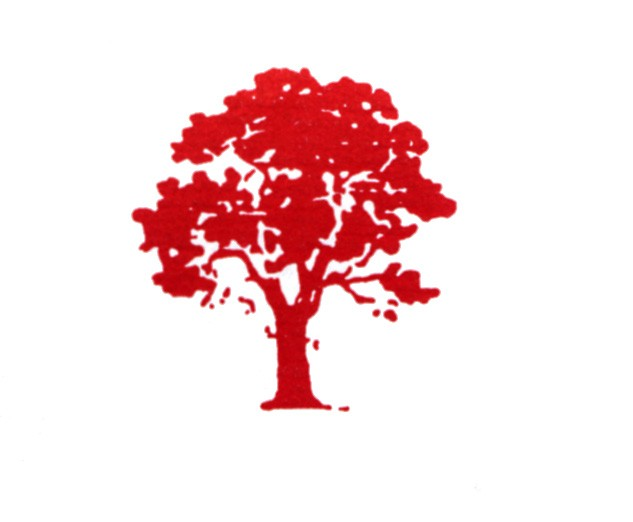 2011 North 8th Streetwww.redoakschooldistrict.com Regular Board of Directors MeetingMeeting Location: Sue Wagaman Board RoomRed Oak CSD Administrative Center The Technology Building – Red Oak High School CampusMonday, February 11, 2013 – 6:00 pm- Agenda – 1.0 Call to Order – Board of Directors President Lee Fellers2.0 Roll Call – Board of Directors Secretary Shirley Maxwell3.0 Approval of the Agenda – President Lee Fellers 4.0 Communications4.1 Good News from Red Oak SchoolsWelcome and Congratulations to Miss Samantha Dilocker - Prudential Spirit of Community Award Winner2013 Red Oak High Speech Contest Winners 4.2 Visitors and PresentationsWelcome to All Visitors – President Lee Fellers Greetings from Mrs. Angie Britten, Initiative Organizer, Red Oak Blue Zones Project4.3 Correspondence5.0 Consent Agenda5.1 Review and Approval of Minutes from January 28, 20135.2 Review and Approval of Monthly Business Reports5.3 Personnel Considerations 5.4 Approval of an Education Services Agreement Red Oak Community School District Board of Directors 2.6.2013 6.0 General Business for the Board of Directors6.1 Old Business6.1.1 Consideration of a School Facilities Study Contract 6.1.2 Consideration of an Autism Spectrum Disorder Strategist Support Program 6.1.3 Consideration of References and Background for the Real Character Program and Consideration of Formal Action to Endorse 6.2 New Business6.2.1 Assessing Response to Intervention – A Measurement Tool for Red Oak Schools Kerry Aistrope, Green Hills AEA Regional Director and Red Oak Administrators 6.2.2 School Calendar Committee Report Update and Calendar Draft Proposal – Committeeman Bill Drey 6.2.3 Director Policy Revisions and Recommendations: Curriculum Development, Curriculum Implementation, and Curriculum Evaluation 6.2.4 Personnel Considerations 7.0 Reports7.1 Administrative7.2 Board of Directors Continuing Education 7.3 Other Announcements8.0 Next Board of Directors Meeting: 	Monday, February 25, 2013 – 6:00 pm						Sue Wagaman Board Room						Red Oak CSD Administrative Center 9.0 Adjournment